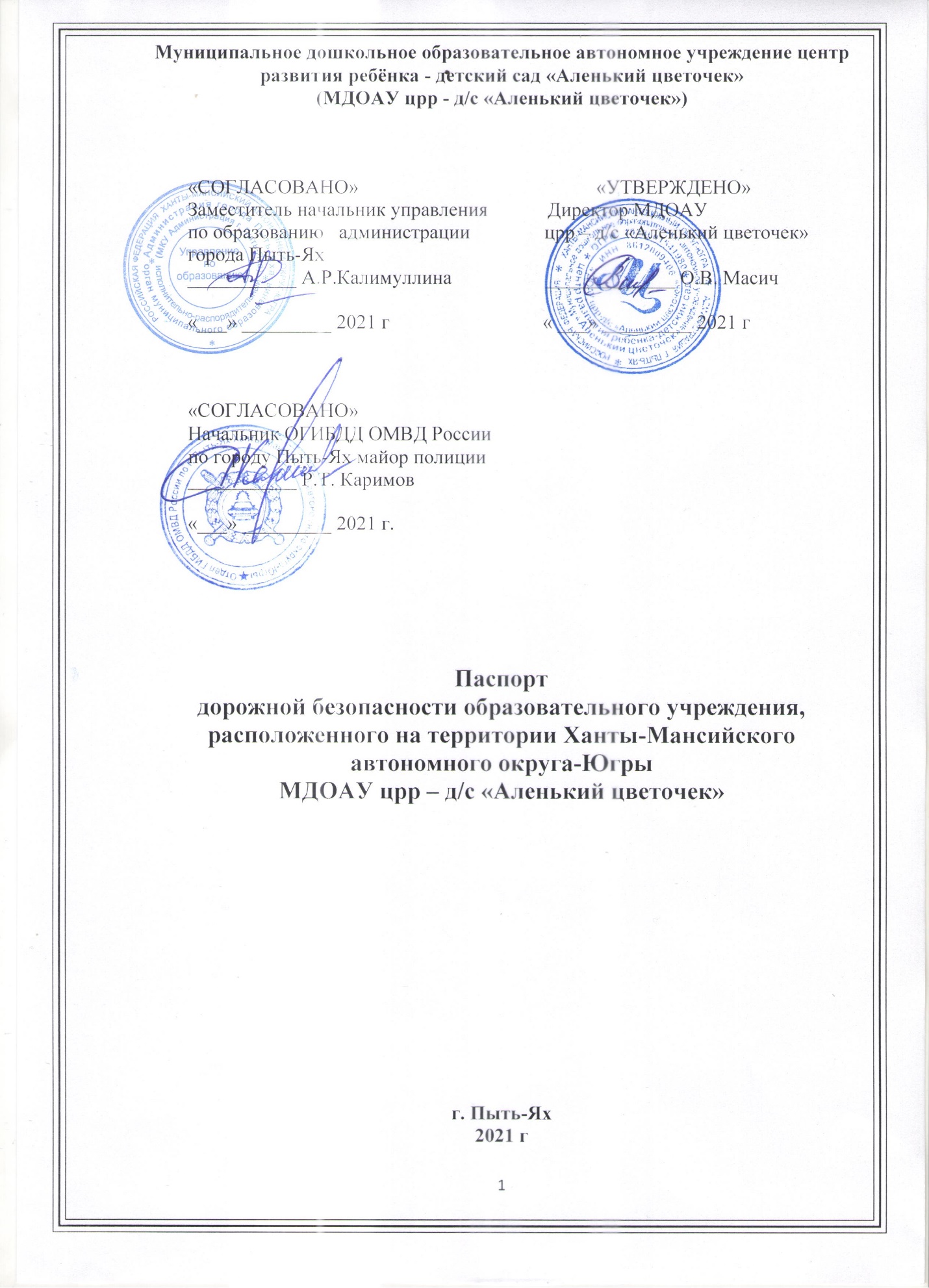 Общие сведенияМуниципальное дошкольное образовательное автономное учреждение центр развития ребенка - детский сад «Аленький цветочек». (МДОАУ црр - д/с «Аленький цветочек»)										(Полное наименование образовательного учреждения)Тип ОУ  дошкольная образовательная организация					 Юридический адрес 628383, Российская Федерация, Ханты-Мансийский автономный округ – Югра, г.Пыть-Ях 5 микрорайон «Солнечный», дом. 34,               8 (3463)  46-50-22											Фактический адрес  628383, Российская Федерация, Ханты-Мансийский автономный округ – Югра, г.Пыть-Ях 5 микрорайон «Солнечный», дом. 34, 33,       8 (3463) 46-56-79; 46-56-81, 46-50-22								Адрес эл. почты: alenkii-cvetoche@mail.ru							Руководители образовательного учреждения:Директор                             Масич Окасана Владимировна           8 (3463) 46 – 56 – 79                                                                                                           (фамилия, имя, отчество) 	 (телефон)Заместитель директорапо методической работе   Гаврилуца Елена Николаевна              8 (3463) 46 – 56 – 81                                                                                                           (фамилия, имя, отчество) 	 (телефон)Заместитель директорапо методической работе   Юшко Нэлла Евгеньевна                     8 (3463) 46 – 56 – 81                                                                                                           (фамилия, имя, отчество) 	 (телефон)Заместитель директорапо АХЧ                          Двойников Вячеслав Геннадиевич        8 (3463) 46 – 56 – 91                                                                                                           (фамилия, имя, отчество) 	 (телефон)Заместитель директорапо АХЧ                            Кайдалова Флюза Гайсовна                 8 (3463) 46 – 50 – 22                                                                                                            (фамилия, имя, отчество) 	 (телефон)Ответственные работники муниципального органа образованияНачальник управления  по образованию города Пыть-Яха   Наговицына Полина Александровна                                                 8 (3463) 46 –55–38Заместитель начальника управаления  по образоаанию города Пыть-ях Калимуллина Аниса Ривхатовна                            8 (3463) 46-09-31Ответственные от ГосавтоинспекцииИнспектор по пропаганде и БДД ОГИБДД ОМВД России по г. Пыть-Ях Рагозина Ольга Юрьевна                                                                                        8(3463) 43-38-12Ответственные работники ОО за мероприятия по профилактике детского травматизма Заместитель директора по методической работе Гаврилуца Елена Николаевна                                                          8 (3463) 46 –56 –81                            (фамилия, имя, отчество)                                                                                                                                                         (телефон)                                                                                                                                                  социальный педагог   Туркова Татьяна Николаевна                     8 (3463) 46-56-81                                                                                     (фамилия, имя, отчество)                                                                                                              (телефон)                                                                                                                                                  старший воспитатель   Егорова Татьяна Викторовна                         8 (3463) 46-50-22                                                                                     (фамилия, имя, отчество)                                                                                                              (телефон) Руководитель или ответственный работник дорожно-эксплуатационной организации, осуществляющей содержание улично-дорожной сети (УДС)  Начальник Управления по жилищно-коммунальному комплексу, транспорту и дорогам Лопарев Дмитрий Александрович                                          8(3463) 46-55-96                                    (фамилия, имя, отчество)                                                                                                                                                         (телефон)                                                                                                                                                  Руководитель или ответственный работник дорожно-эксплуатационной организации, осуществляющей содержание технических средств
организации дорожного движения (ТСОДД)* Начальник Управления по жилищно-коммунальному комплексу, транспорту и дорогам Лопарев Дмитрий Александрович                                         8 (3463) 46-55-96                                (фамилия, имя, отчество)                                                                                                                                                         (телефон)                                                                                                                                                                                                                                                                                                  Количество (обучающихся, воспитанников) по состоянию на 01.09.2021 г          535 воспитанникНаличие уголка по БДД                         имеется, (3 этаж)______________________                                                            (если имеется, указать место расположения)Наличие класса по БДД      отсутствует	                                                             (если имеется, указать место расположения)Наличие автогородка (площадки) по БДД отсутствует			                                                             (если имеется, указать место расположения)Наличие автобуса в ОО     отсутствует		                                                              (при наличии автобуса)Владелец автобуса   отсутствует	                                                    (образовательное учреждение, муниципальное образование и др.)Время занятий в образовательном учреждении:- с 9.00 до 10.00 (период)- с 16.30 до 17.00 (период)внеклассные занятия: еженедельно (период)Телефоны оперативных служб:Преподаватель ОБЖ: работу организуют воспитатели групп				Наличие методической литературы и наглядных пособий: имеется		Наличие раздела по предупреждению ДДТТ в календарных планахвоспитательной и образовательной работы воспитателя: режимные моменты, утренние и вечерние часы_________________________________________________В каких группах проводятся занятия по БДД  во всех возрастных группах______Количество занятий по БДД  согласно   планам   образовательной    деятельностидетей в каждой возрастной группе Как проводится обучение по БДД в образовательной деятельности: согласно планированию-  дидактические игры;- игры-драматизации, сюжетно-ролевые игры;- чтение художественной литературы;- наблюдения на прогулках, праздники, досуги;- утренники, работа с родителями, минутки безопасности.Содержание1. Схема безопасного движения воспитанников МДОАУ црр - д/с «Аленький цветочек» (дом 33). 2. Схема безопасного движения воспитанников МДОАУ црр - д/с «Аленький цветочек» (дом 34). 3. Пути движения транспортных средств на территории МДОАУ црр - д/с «Аленький цветочек» к местам разгрузки/погрузки и рекомендуемые пути передвижения воспитанников (дом 33). 4. Пути движения транспортных средств на территории МДОАУ црр - д/с «Аленький цветочек» к местам разгрузки/погрузки и рекомендуемые пути передвижения воспитанников (дом 34). 5. Схема безопасного движения воспитанников МДОАУ црр - д/с «Аленький цветочек» на аллею Ветеранов  МКУ ЕДДС г. Пыть-Ях8 (3463) 42-91-108 (3463) 42-91-118 (3463) 42-91-12Дежурная часть ОМВД России по г. Пыть-Ях8 (3463) 43-37-13, с моб. 102Скорая медицинская помощь112